Annual Health Checks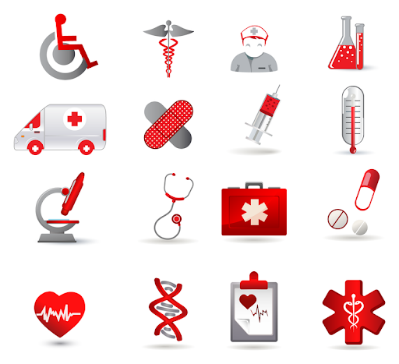 DO you know about all the annual health checks you should be having?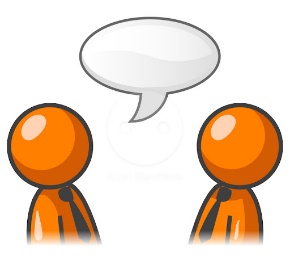 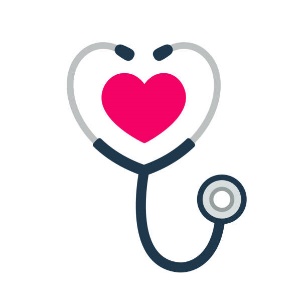 Come to the hub to talk to our specialised nurses and learn about these.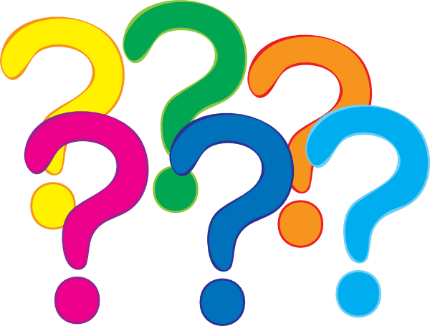 They can answer and questions you have and support you to get them booked.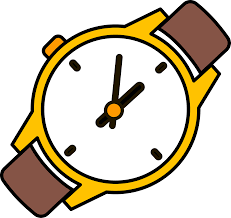 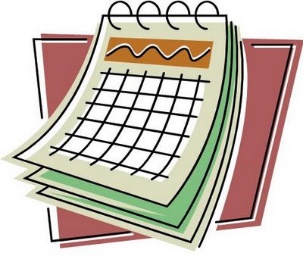 On Wednesday 24th Novemberat 11amat the Nuneaton Hub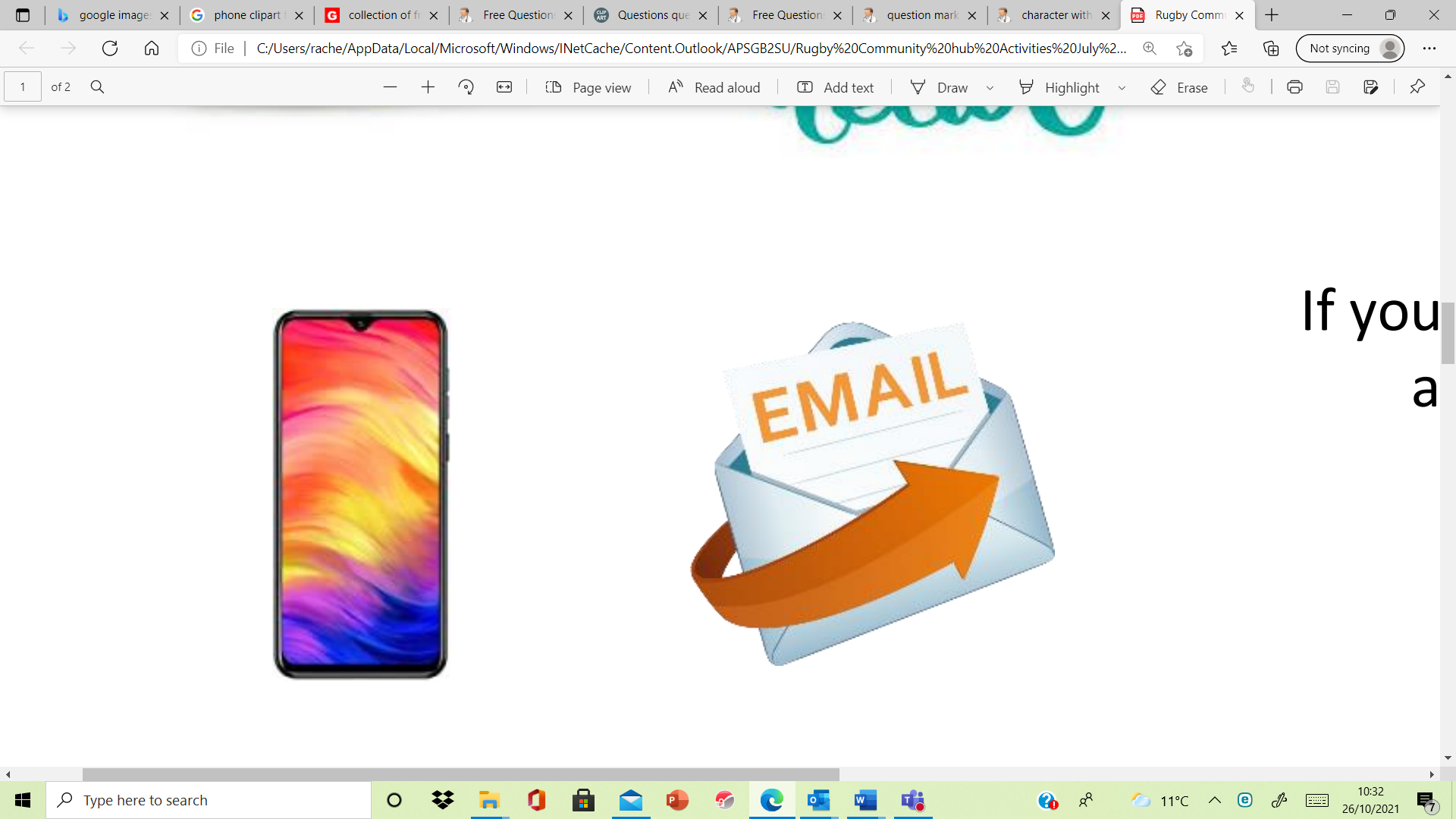 If you would like to make an appointment or attend one of our activities contact: Jade on 07563159070 or Sherelle on 07874684719 Email - nuneatonhub@isswarks.com or atherstonehub@isswarks.com